A LA RECHERCHE DES TRIBUS PERDUES D’ISRAELEn l’an 722 avant notre ère, les Assyriens ont conquis lle royaume d’Israël ils en exilèrent ses dix tribus :  Réuben, Siméon, Issakhar, Zabulon, Dan, Naphtali, Gad, Asher, Ephraïm et Manassé. Dans les Écritures hébraïques (Isaïe 27-12, Jérémie 3-18 etc.), le rassemblement des exilés et le retour en Israël sont annonciateurs de la rédemption future.Le peuple juif descend essentiellement des deux tribus de Juda et de Benjamin. Que sont devenues les dix tribus perdues ? Leur destinée a fait l’objet de nombreuses théories. Se seraient-elles amalgamées au royaume de Juda ou assimilées à d’autres peuples ?Certains noms, des traditions locales ancestrales et la génétique, apportent quelques éléments de réponse.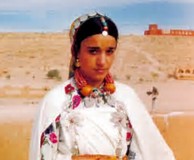 Certaines traditions locales perpétuent aussi une identité juive ancestrale qui pourrait provenir de l’éparpillement des dix tribus d’Israël. Et aujourd’hui certaines populations revendiquent leurs origines israélites avec nombre d’arguments :En Inde, les Telugu du village de Kottareddipalem descendraient de la tribu d’Ephraïm.Au Nigéria, les Iddao Ishaak, petite tribu de la vallée d’Asakrei revendiquent une ascendance juive. De fait, certains pensent que le nom du pays du Ghana viendrait de Gahanim, déformation de Kohanim. Et le voyageur Ibn Batouta rapportait qu’il y eût au Moyen Âge une dynastie de 31 rois juifs au Ghana.En Côte d’Ivoire, les tribus montagnardes de Dan ou de Yacouba considèrent qu’elles proviennent d’une migration des Falashas d’Éthiopie. Elles pratiquent la circoncision et respectent le jour du repos du Chabbat.En Ouganda, les Ayabudayas (mot signifiant « les Juifs ») ont des pratiques juives et s’identifient comme juifs.Les Lemba, tribu de langue bantoue, ont de nombreuses coutumes juives et des tests génétiques ont confirmé leur ascendance juive.En Chine, les Juifs chinois originaires de Kaifeng, ville située entre le Tibet et le Szechuan, ont un regain d’intérêt pour leurs origines.Au Japon, la secte des Makouyas se considère comme issue de la tribu de Zabulon. Ses adeptes apprennent l’hébreu et organisent des pèlerinages à Jérusalem.En Afghanistan, une prise de conscience émerge au sein des Pachtounes relativement à leurs origines.  Il en va de même chez certaines tribus amazighs (berbères) et notamment les Kabyles qui assument leur passé juif ou chrétien.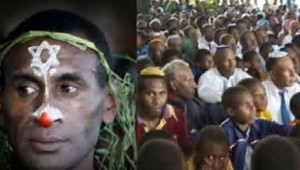 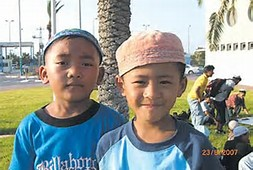 De nos jours, la génétique nous apporte des réponses étonnantes. Toutefois, l’identité juive se retrouve aussi dans la préservation de la foi juive et dans l’identification à la destinée du peuple juif. Ainsi, l’appartenance au judaïsme est également l’adhésion à un ensemble de valeurs et à la pratique d’une éthique exigeante. La notion de peuple élu (am segoula) peut être rapproché d’un mot akkadien (langue sémite de Mésopotamie) signifiant contrat : il s’agit donc du peuple de l’alliance ou du contrat avec des obligations morales et éthiques particulièrement rigoureuses.L’isolation des communautés dans des ghettos par les autorités chrétiennes ou islamiques a donné naissance à une identité juive aux multiples facettes au cours de l’histoire : elle peut être religieuse, ethnique, nationale ou encore une combinaison de ces dimensions. D’autre part, les Hébreux ne sont pas uniquement un peuple sémite. La nation des Enfants d’Israël s’étant formée lors de l’Exode d’Égypte, et, selon la Bible (Exode, 12-37), une multitude de personnes de toute espèce s’étant jointes aux Hébreux de la descendance des patriarches à ce moment-là.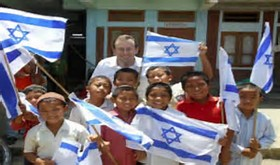 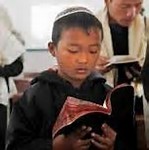 